Подробнее о TechnoLineНа что обращать внимание при заказе радиатора в цвете Technoline? Technoline не подходит для помещений с повышенной влажностью. Радиатор, не защищенный дополнительным слоем грунтовки,  не стоит устанавливать во влажные помещения (бассейны, сауны, предбанники, автомойки и тп).  Лак имеет пористую структуру, через которую может проходить влага и добавлять не нужный «оттенок коррозии» к цвету стального радиатора.Каждый радиатор индивидуален. Радиаторы Charleston в цвете Technoline, одного или разных типоразмеров, и даже заказанные одной партией, могут отличаться между собой по внешнему виду, что не является дефектом, а вызвано способом производства радиаторов.Важно! Подобные видимые детали производства не являются браком и не могут являться предметом жалоб по гарантии.2-6 колончатые радиаторы высотой ≥ 400мм
 
Большинство радиаторов Zehnder Charleston полностью производятся с использованием новых технологий сварки и имеют однородный светлый тон натуральной стали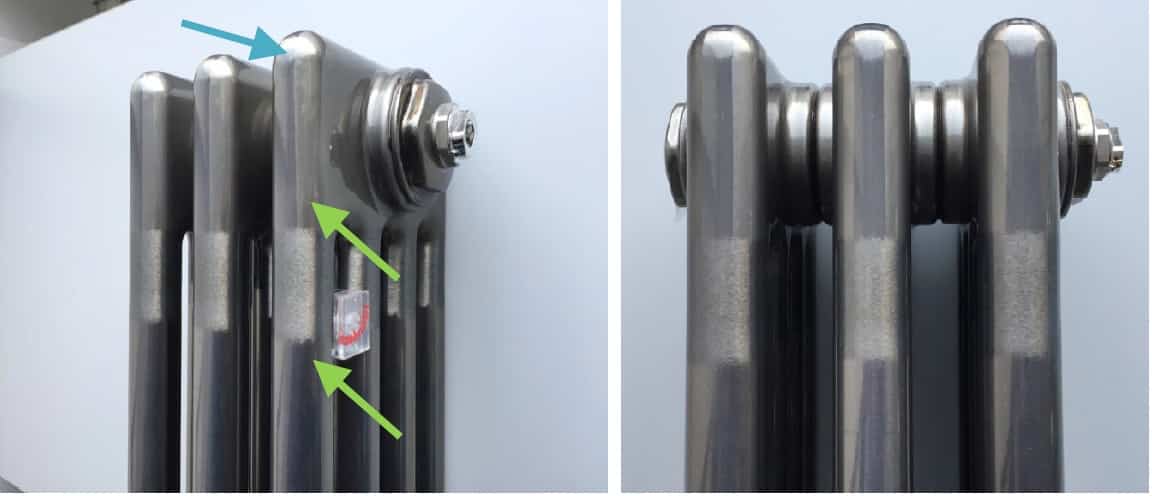 Все радиаторы высотой до 400 ммИз-за особенностей технологии, металл трубки вокруг сварных швов имеет ярко заметные затемнения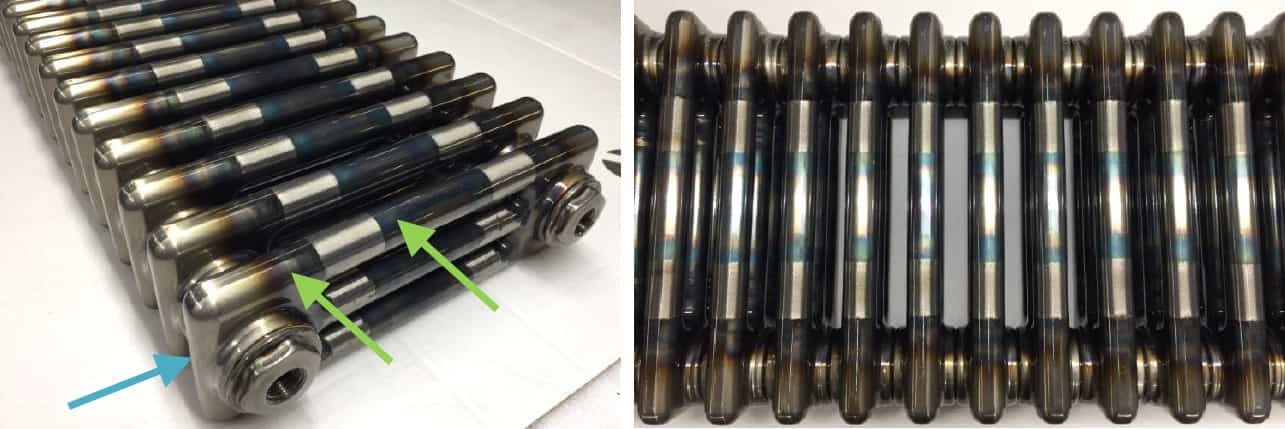 Возможен видимый сварной шов трубы, которая используется для изготовления секции. Как часто встречается - редко, но бывает.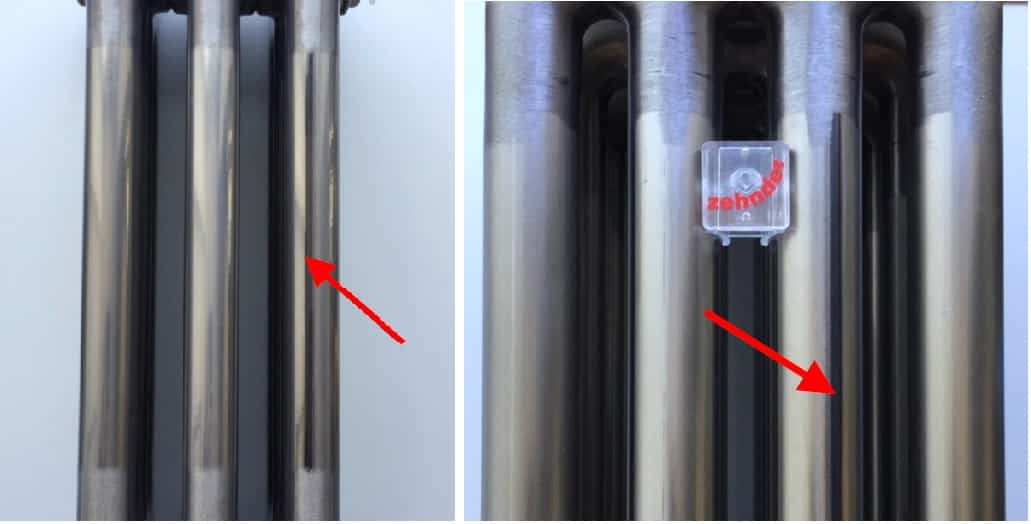 На углах коллекторов могут быть затемнения от полировки швов. Как часто встречается - не часто.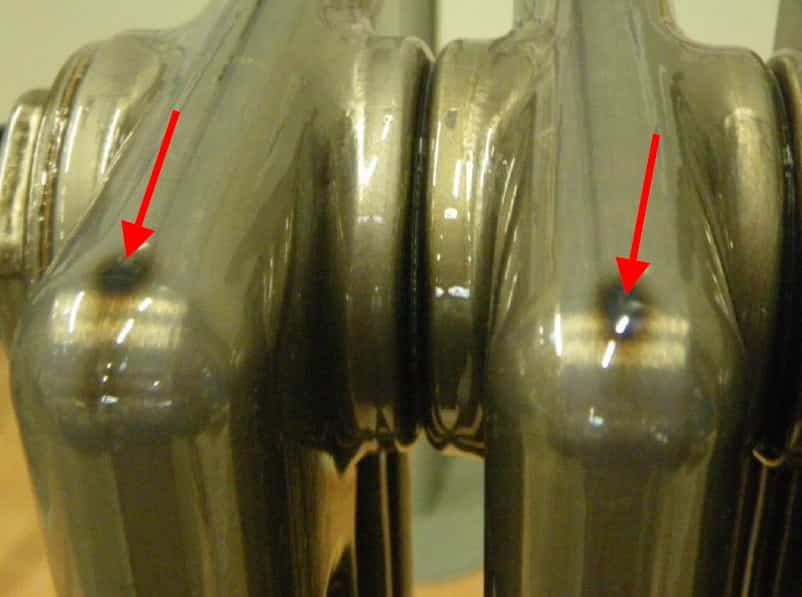 Шов от лазерной сварки коллектора более заметный, чем на соседних секциях. Как часто встречается - не часто.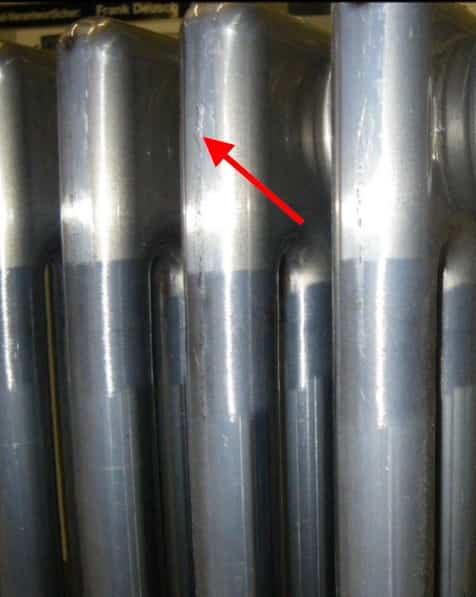 